     ҠАРАР                                                                          ПОСТАНОВЛЕНИЕ         18 ноябрь  2019 й.	                   № 92                      18 ноября  2019 г.О внесений изменений и дополнений в постановление № 56 от 12.11.2018 года «О программе «Экология и природные ресурсы сельского поселения Акбарисовский сельсовет муниципального района  Шаранский район Республики Башкортостан на 2019-2024 годы»         В целях дальнейшего усиления работы по охране окружающей среды, снижения уровня загрязнения природной среды и негативного  воздействия природопользователей на экологическую систему и здоровье населения, «Об организации местного самоуправления в Российской Федерации» и Устава сельского поселения Акбарисовский сельсовет муниципального района Шаранский район  п о с т а н о в л я ю: 1.В паспорте программы в пункте  «Основные мероприятия» подпрограммы «Отходы» дополнить предложением: «Участие в организации деятельности по сбору (в том числе раздельному сбору) и транспортированию твердых коммунальных отходов». 2. Настоящее постановление вступает в силу с момента обнародования в здании администрации сельского поселения Акбарисовский сельсовет и на официальном сайте. 3. Обнародовать данное постановление на официальном сайте администрации сельского поселения Акбарисовский сельсовет муниципального района Шаранский район Республики Башкортостан akbarisovo.ru.4. Контроль за выполнением настоящего постановления оставляю за собой.Глава сельского поселенияАкбарисовский сельсовет                                                                  Р.Г.ЯгудинБашкортостан РеспубликаһыныңШаран районымуниципаль районыныңАкбарыс ауыл Советыауыл биләмәһе ХакимиәтеАкбарыс ауылы, Мәктәп урамы, 2 тел.(34769) 2-33-87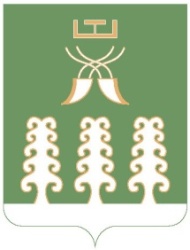 Администрация сельского поселенияАкбарисовский сельсоветмуниципального районаШаранский районРеспублики Башкортостанс. Акбарисово, ул.Школьная,2 тел.(34769) 2-33-87